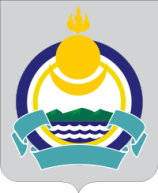 Администрация муниципальногообразования «Хонхолойское»Мухоршибирского районаРеспублики  Бурятия(сельское поселение)ПОСТАНОВЛЕНИЕ « » ноября  2021 г.             №с. Хонхолой Об утверждении перечней главных администраторовдоходов местного бюджета муниципального образования«Хонхолойское» Мухоршибирского района Республики Бурятия (сельское поселение)и перечня главныхадминистраторов источников финансирования дефицита местного бюджета муниципального образования«Хонхолойское» Мухоршибирского района Республики Бурятия (сельское поселение)	В соответствии со статьями 160.1 и 160.2 Бюджетного кодекса Российской Федерации,  руководствуясь Постановлением Правительства РФ от 16.09.2021 N 1569 «Об утверждении общих требований к закреплению за органами государственной власти (государственными органами) субъекта Российской Федерации, органами управления территориальными фондами обязательного медицинского страхования, органами местного самоуправления, органами местной администрации полномочий главного администратора доходов бюджета и к утверждению перечня главных администраторов доходов бюджетасубъекта Российской Федерации, бюджета территориального фонда обязательного медицинского страхования, местного бюджета» и Постановлением Правительства РФ от 16.09.2021 № 1568 «Об утверждении общих требований к закреплению за органами государственной власти (государственными органами) субъекта Российской Федерации, органами управления территориальными фондами обязательного медицинского страхования, органами местного самоуправления, органами местной администрации полномочий главного администратора источников финансирования дефицита бюджета и к утверждению перечня главных администраторов источников финансирования дефицита бюджета субъекта Российской Федерации, бюджета территориального фонда обязательного медицинского страхования, местного бюджета»ПОСТАНОВЛЯЮ:		Утвердить перечень главных администраторов   доходов местного   бюджета муниципального образования «Хонхолойское» Мухоршибирского района Республики Бурятия (сельское поселение)  – органов местного самоуправления муниципального образования «Хонхолойское» Мухоршибирского района Республики Бурятия (сельское поселение) и закрепляемые за ними виды доходов согласно приложению 1 к настоящему Постановлению.2. Утвердить перечень главных администраторов доходов местного бюджета муниципального образования«Хонхолойское» Мухоршибирского района Республики Бурятия (сельское поселение) – органов государственной власти Российской Федерации, Республики Бурятия  согласно приложению 2 к настоящему Постановлению.3. Утвердить перечень главных администраторов источников финансирования дефицита местного бюджета муниципальногообразования  «Хонхолойское» Мухоршибирского района Республики Бурятия (сельское поселение) согласно приложению 3 к настоящему Постановлению.4. Настоящее постановление вступает в силу со дня его подписания и применяется к правоотношениям, возникшим при составлении и исполнении местного бюджета муниципального образования «Хонхолойское» Мухоршибирского района Республики Бурятия (сельское поселение), на 2022 год и на плановый период 2023 и 2024 годов.5. Контроль за исполнением настоящего постановления   оставляю за собой. Глава муниципального образования«Хонхолойское» Мухоршибирского района Республики Бурятия (сельское поселение)        ______________Д.Н. Киреев               Приложение 1 к постановлению Администрации муниципального образования «Хонхолойское» Мухоршибирского районаРеспублики Бурятия (сельское поселение)от  1 ноября 2021 г. №Перечень главных администраторов   доходов местного   бюджета муниципального образования «Хонхолойское» Мухоршибирского района Республики Бурятия (сельское поселение)– органов местного самоуправления муниципального образования «Хонхолойское» Мухоршибирского района Республики Бурятия (сельское поселение)и закрепляемые за ними виды доходовПриложение 2 к постановлению Администрации муниципального образования «Хонхолойское» Мухоршибирского районаРеспублики Бурятия (сельское поселение)от 19 ноября 2021 г. №   71 Перечень главных администраторов доходов местного бюджетамуниципального образования«Хонхолойское» Мухоршибирского района Республики Бурятия (сельское поселение)– органов государственнойвласти Российской Федерации, Республики БурятияПриложение 3к постановлению Администрации муниципального образования «Хонхолойское» Мухоршибирского районаРеспублики Бурятия (сельское поселение)от   ноября 2021 г. № Перечень главных администраторов источниковфинансирования дефицита местного бюджетамуниципального образования«Хонхолойское» Мухоршибирского района Республики Бурятия (сельское поселение)№ п/пКод бюджетной классификации Российской ФедерацииКод бюджетной классификации Российской ФедерацииНаименование1Наименование Наименование Наименование 1главного администратора доходовдоходов бюджета сельского (городского) поселения1860111 05025 10 0000 120Доходы, получаемые в виде арендной платы, а также средства от продажи права на заключение договоров аренды за земли, находящиеся в собственности сельских поселений (за исключением земельных участков муниципальных, бюджетных и автономных учреждений).  18601 11 05035 10 0000 120Доходы от сдачи в аренду имущества, находящегося в оперативном управлении органов управления сельских поселений и созданных ими учреждений (за исключением имущества муниципальных бюджетных и автономных учреждений)18601 13 01995 10 0000 130Прочие доходы от оказания платных услуг получателями средств бюджетов сельских поселений и компенсации затрат государства бюджетов поселений18601 14 02053 10 0000 410Доходы от реализации иного имущества, находящегося в собственности сельских поселений (за исключением имущества муниципальных бюджетных и автономных учреждений, а также имущества муниципальных унитарных предприятий, в том числе казенных), в части реализации основных средств по указанному имуществу18601 17 01050 10 0000 180Невыясненные поступления, зачисляемые в бюджеты сельских поселений18601 17 05050 10 0000 180Прочие неналоговые доходы бюджетов сельских поселений18601 17 14030 10 0000 150Средства самообложения граждан, зачисляемые в бюджеты сельских поселений18602 02 15001 10 0000 150Дотации бюджетам сельских поселений на выравнивание бюджетной обеспеченности18602 02 15002 10 0000 150Дотации бюджетам поселений на поддержку мер по обеспечению сбалансированности сельских бюджетов18602 02 35118 10 0000 150Субвенции бюджетам сельских поселений на осуществление первичного воинского учета на территориях, где отсутствуют военные комиссариаты18602 02 25555 10 0000 150Субсидии бюджетам сельских поселений на реализацию программ формирования современной городской среды18602 02 45160 10 0000 150Межбюджетные трансферты, передаваемые бюджетам сельских  поселений для компенсации дополнительных расходов, возникших в результате решений, принятых органами власти другого уровня18602 02 40014 10 0000 150Межбюджетные трансферты, передаваемые бюджетам сельских поселений из бюджетов муниципальных районов на осуществление части полномочий по решению вопросов местного значения в соответствии с заключенными соглашениями18602 02 49999 10 0000 150Прочие межбюджетные трансферты, передаваемые бюджетам сельских поселений18602 02 90054 10 0000 150Прочие безвозмездные поступления в бюджеты сельских поселений от бюджетов муниципальных районов8602 03 05010 10 0000 150Предоставление государственными (муниципальными) организациями грантов для получателей средств бюджетов сельских поселений8602 07 05030 10 0000 150  Прочие безвозмездные поступления в бюджеты сельских поселений№п/пКод бюджетной классификацииРоссийской ФедерацииКод бюджетной классификацииРоссийской ФедерацииКод бюджетной классификацииРоссийской ФедерацииКод бюджетной классификацииРоссийской ФедерацииНаименование№п/пГлавногоадминистраторадоходовДоходов бюджета сельского (городского)поселенияДоходов бюджета сельского (городского)поселенияДоходов бюджета сельского (городского)поселенияНаименование1Управление Федеральной налоговой службы по Республике БурятияУправление Федеральной налоговой службы по Республике БурятияУправление Федеральной налоговой службы по Республике БурятияУправление Федеральной налоговой службы по Республике БурятияУправление Федеральной налоговой службы по Республике Бурятия11821821 01 02000 01 0000 110Налог на доходы физических лицНалог на доходы физических лиц11821821 05 03000 01 0000 110Единый  сельскохозяйственный налогЕдиный  сельскохозяйственный налог118218210601030101000110Налог на имущество физических лиц, взимаемый по ставкам, применяемым к объектам налогообложения, расположенным в границах сельских поселенийНалог на имущество физических лиц, взимаемый по ставкам, применяемым к объектам налогообложения, расположенным в границах сельских поселений118218210606033100000110 Земельный налог с организаций, обладающих земельным участком, расположенным в границах сельских  поселенийЗемельный налог с организаций, обладающих земельным участком, расположенным в границах сельских  поселений118218210606043100000110Земельный налог с физических лиц, обладающих земельным участком, расположенным в границах сельских поселенийЗемельный налог с физических лиц, обладающих земельным участком, расположенным в границах сельских поселений1821821 09 04053 10 0000 110Земельный налог (по обязательствам, возникшим до 1 января 2006 года), мобилизуемый на территориях поселенийЗемельный налог (по обязательствам, возникшим до 1 января 2006 года), мобилизуемый на территориях поселений9539531 16 90050 10 0000 140Прочие поступления от денежных взысканий (штрафов) и иных сумм в возмещение ущерба, зачисляемые в бюджеты сельских поселенийПрочие поступления от денежных взысканий (штрафов) и иных сумм в возмещение ущерба, зачисляемые в бюджеты сельских поселений№ п/пКод бюджетной классификации Российской ФедерацииКод бюджетной классификации Российской ФедерацииНаименование№ п/падминистратора источников финансированияисточников финансирования бюджета сельского поселенияНаименование1Администрация муниципального образования сельского поселения «Барское»Администрация муниципального образования сельского поселения «Барское»Администрация муниципального образования сельского поселения «Барское»186001 05 02 01 10 0000 510Увеличение прочих остатков денежных средств бюджетов сельских поселений186001 05 02 01 10 0000 610Уменьшение прочих остатков денежных средств бюджетов сельских поселений